بسم الله الرحمن الرحيم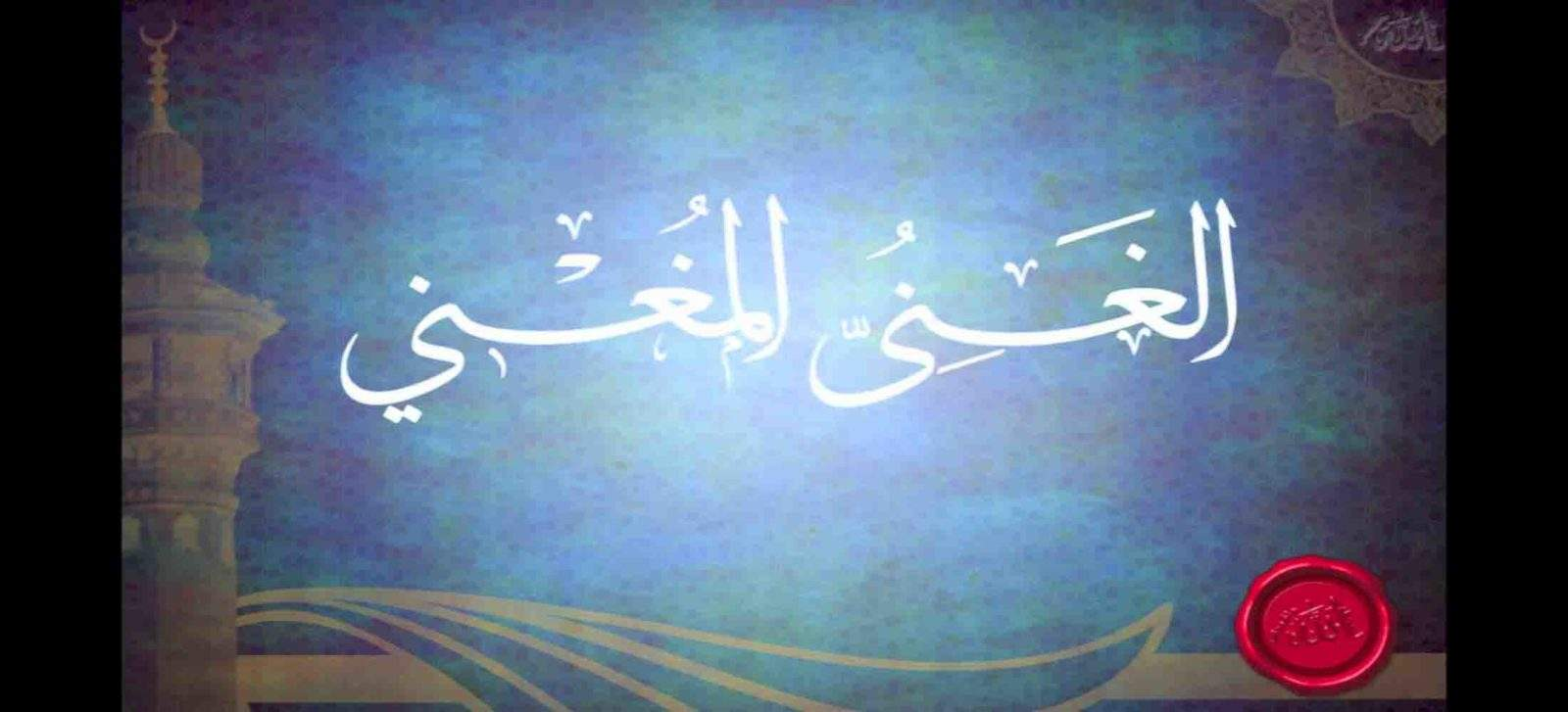 قال تعالى : { وَرَبُّكَ الْغَنِيُّ ذُو الرَّحْمَةِ }﴿ الأنعام / آية ١٣٣﴾ وقال : {وَكَانَ اللَّهُ غَنِيًّا حَمِيدًا } ﴿ النساء آية / ١٣١﴾جمع وإعداد وتأليف : الدكتور / مسفر بن سعيد دماس الغامديإن الحمد لله ، نحمده ،ونستعينه ،ونستغفره ، ونعوذ بالله من شرور أنفسنا ، ومن سيئات أعمالنا ، من يهده الله فلا مضل له ، ومن يضلل فلا هادي له ،وأشهد أن لا اله الا الله ، وحده لا شريك له ،وأشهد أن محمداً عبده ورسوله  {يا أيها الذين آمنوا اتقوا الله حق تقاته ، ولا تموتن إلا وأنتم مسلمون }  آل عمران  / 120 { ياأيها الناس اتقوا ربكم الذي خلقكم من نفس واحدة ، وخلق منها زوجها ، وبث منهما رجالاً كثيراً ونساءً ، واتقوا الله الذي تساءلون به والأرحام إن الله كان عليكم رقيباً }النساء  / 1  { يا أيها الذين آمنوا اتقوا الله وقولوا قولاً سديداً ، يصلح لكم أعمالكم ويغفر لكم ذنوبكم ، ومن يطع الله ورسوله فقد فاز فوزاً عظيماً } الأحزاب  / 70 ، 71  وبعد : فهذه الحلقة الأولى في موضوع ( الغني المغني ) من اسماء الله الحسنى وصفاته وهي بعنوان : مقدمة عن توحيد الأسماء والصفات وأثره في وجدان العبد وسلوكه الإيماني :اعلم - رحمني الله وإياك - أن النبي صلى الله عليه وسلم أمرنا أن نسأل الله علماً نافعاً، ونتعوذ به من علم لا ينفــع، فقال: «اللهم إني أعوذ بك من علم لا ينفع، ومن قلب لا يخشع، ومن نفس لا تشبع، ومن دعوة لا يستجاب لها» [رواه مسلم (2722) من حديث زيد بن أرقم رضي الله عنه]. واعلم أن أنفع العلوم علم التوحيد، ومنه علم الأسماء والصفات، وذلك لأن شرف العلم بشرف المعلوم، والباري أشرف المعلومات؛ فالعلم بأسمائه وصفاته أشرف العلوم. "والعلم النافع ما عرَّف العبدَ بربه، ودلَّه عليه حتى عرفه ووحَّده وأنس به واستحى من قربه وعَبَده كأنه يراه. فأصل العلم بالله الذي يوجب خشيته ومحبته والقرب منه والأنس به والشوق إليه، ثم يتلوه العلم بأحكام الله، وما يحبه ويرضاه من العبد من قول أو عمل أو حال أو اعتقاد، فمن تحقق بهذين العلمين كان علمه نافعاً، وحصل له العلم النافع والقلب الخاشع والنفس القانعة والدعاء المسموع، ومن فاته هذا العلم النافع، وقع في الأربع التي استعاذ منها النبي صلى الله عليه وسلم، وصار علمه وبالاً وحجة عليه، فلم ينتفع به؛ لأنه لم يخشع قلبه لربه، ولم تشبع نفسه من الدنيا، بل ازداد عليها حرصاً ولها طلباً ولم يُسمع دعاؤه؛ لعدم امتثاله لأوامر ربه وعدم اجتنابه لما يسخطه ويكرهه، هذا إن كان علمه علماً يمكن الانتفاع به، وهو المتلقي عن الكتاب والسنة، فإن كان متلقي عن غير ذلك؛ فهو غير نافع في نفسه، ولا يمكن الانتفاع به، بل ضره أكثر من نفعه. والعلم النافع يدل على أمرين: أحدهما: على معرفة الله وما يستحقه من الأسماء الحسنى والصفات العلى والأفعال الباهرة، وذلك يستلزم إجلاله وإعظامه وخشيته ومهابته ومحبته ورجاءه والتوكل عليه والرضا بقضائه والصبرعلى بلائه. والأمر الثاني: المعرفة بما يحبه ويرضاه، وما يكرهه ويسخطه من الاعتقادات والأعمال الظاهرة والباطنة والأقوال. فيوجب ذلك لمن علمه المسارعة إلى ما فيه محبة الله ورضاه والتباعد عما يكرهه ويسخطه، فإذا أثمر العلم لصاحبه هذا؛ فهو علم نافع، فمتى كان العلم نافعاً، ووقر في القلب؛ فقد خشع القلب لله، وانكسر له وذل هيبة وإجلالاً وخشية ومحبة وتعظيماً، ومتى خشع القلب لله وذل وانكسر له؛ قنعت النفس بيسير الحال من الدنيا، وشبعت به، فأوجب لها ذلك القناعة والزهد في الدنيا، وكل ما هو فان لا يبقى، من المال والجاه وفضول العيش الذي ينقص به حظ صاحبه عند الله من نعيم الآخرة وإن كان كريماً على الله. إلى هنا ونكمل في اللقاء القادم والسلام عليكم ورحمة الله وبركاته .